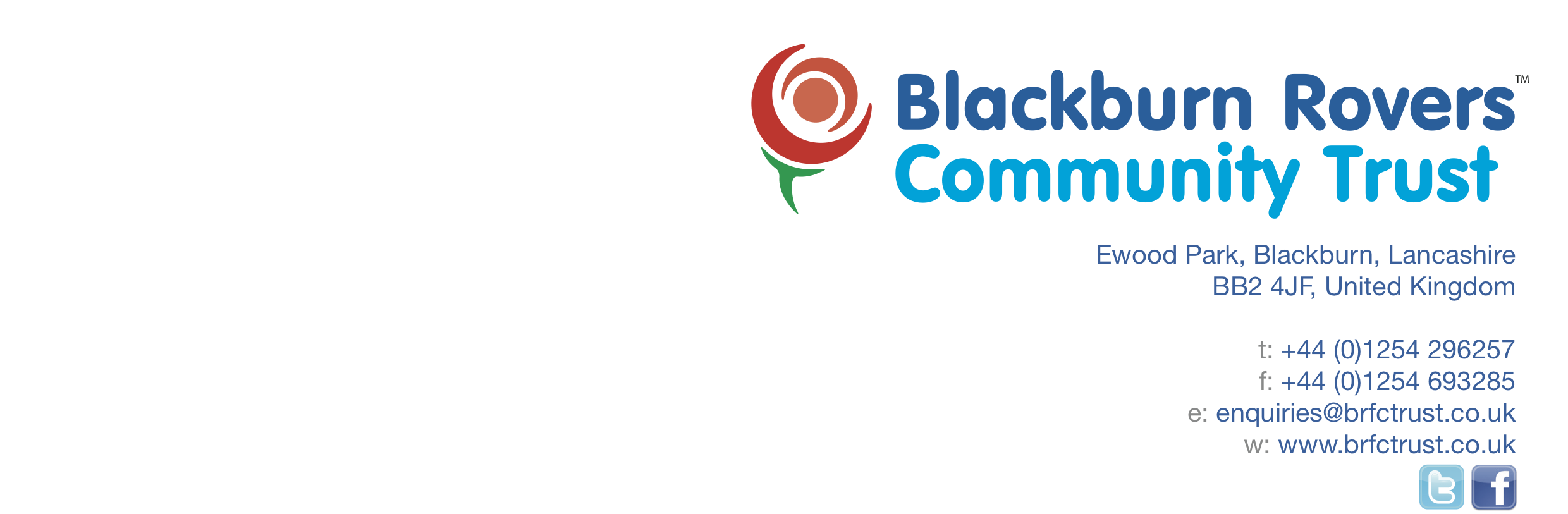 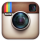 Dear Parent/Guardian,Blackburn Rovers Community Trust currently run Girls Development Centres which will continue to run each week throughout the summer. The sessions will be for girls of all abilities who want to learn football in a fun, friendly and safe environment.The Player Development Centres will run every week at the BRIC, Ewood Park, BB2 4JF. The following sessions will be run every week:Friday 5-6pm - Girls only Player Development Centre for ages 6-9Saturday 10-11am - Girls only Player Development Centre for ages 9-11Saturday 11am-12pm – High School Girls Development CentreAll sessions will be delivered by fully qualified FA coaches and BRFC members of staff and will cost £3 per child each week. The Development Centres will also be linked to the Blackburn Rovers Girls academy, and will be attended by player recruitment staff on a regular basis.We will also work hard in order to organise matches and other opportunities throughout the year for attendees to represent Blackburn Rovers in matches/tournaments in order to further develop their football skills. If you would like to sign your child up to the Development Centre then please email andrew.aspinall@brfctrust.co.uk or call the office on 01254 508256.Regards,Andy AspinallWomen and Girls' Development Officer and Player Development Centre Manager
Blackburn Rovers Community Trust, Ewood Park, Blackburn, BB2 4JF 